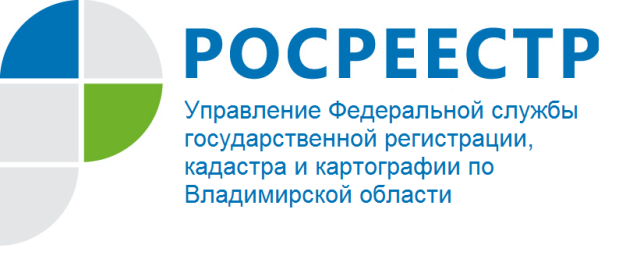 ПРЕСС-РЕЛИЗПредварительная запись на прием документов для получения государственных услуг Росреестра Управление Росреестра по Владимирской области напоминает, что с помощью сервиса предварительной записи можно записаться на прием получить другие услуги Росреестра в режиме онлайн. Сервис «Предварительная запись на прием» доступен  всем категориям заявителей бесплатно в режиме реального времени на сайте www.rosreestr.ru. Чтобы избежать ожидания в очереди в офисах приема, можно предварительно записаться на прием, не выходя из дома, выбрав удобную дату и время, в том числе и в субботу. Предварительная запись на подачу документов во всех офисах МФЦ Владимирской области, оказывающих государственные услуги Росреестра, возможна через официальный сайт МФЦ: http://33.mfc.ru.  Запись на получение государственных услуг Росреестра также осуществляется по телефону Ведомственного центра телефонного обслуживания (ВЦТО) 8-800-100-34-34.